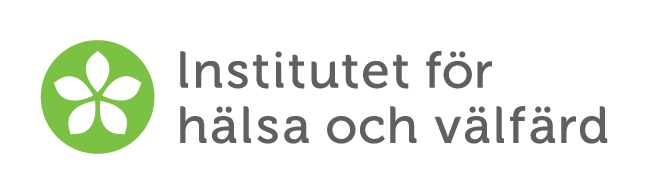 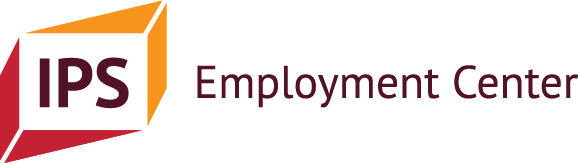 Blankett A. YRKESPROFIL Klientens namn:      Födelsedatum:         Arbetstränarens namn:      Datum då blanketten fylldes i:      Arbetsrelaterade målHar du ett drömjobb eller -bransch? ………………………………………………………………………………………………………………………………………………………………………………………………………………………………………………..………Vilka är dina långsiktiga karriärmål? I vilket arbete ser du dig själv om 5 år? ………………………………………………………………………………………………………………………………………………………………………………………………………………………………………………..………Vilken typ av arbete skulle du vilja utföra härnäst? ………………………………………………………………………………………………………………………………………………………………………………………………………………………………………………..………Vad är du särskilt intresserad av i ovannämnda arbete och bransch?………………………………………………………………………………………………………………………………………………………………………………………………………………………………………………..………Vilken typ av arbete vill du inte utföra? ………………………………………………………………………………………………………………………………………………………………………………………………………………………………………………..………Varför vill du komma ut i arbetslivet just nu? ………………………………………………………………………………………………………………………………………………………………………………………………………………………………………………..………Är du orolig för något i samband med att börja arbeta? ………………………………………………………………………………………………………………………………………………………………………………………………………………………………………………..………Passande jobbtider och -resorVill du hellre jobba hel- eller deltid? ………………………………………………………………………………………………………………………………………………………………………………………………………………………………………………..………Hur många dagar i veckan och timmar i dagen känner du att du kan arbeta? ………………………………………………………………………………………………………………………………………………………………………………………………………………………………………………..………Vid vilken tid på dagen skulle du helst arbeta? Finns det någon tid på dagen, då du inte vill eller kan jobba? ………………………………………………………………………………………………………………………………………………………………………………………………………………………………………………..………Passar skift- eller nattarbete dig?………………………………………………………………………………………………………………………………………………………………………………………………………………………………………………..………Passar ströjobb dig? ………………………………………………………………………………………………………………………………………………………………………………………………………………………………………………..………Hur långt från ditt hem kunde arbetsplatsen ligga? ………………………………………………………………………………………………………………………………………………………………………………………………………………………………………………..………Hur skulle du röra dig mellan hemmet och arbetsplatsen?………………………………………………………………………………………………………………………………………………………………………………………………………………………………………………..………Utbildning, studier och kunnandeUtbildningshistoria Vilken är din grundutbildning?  Ingen grundskoleexamen  Grundskola  GymnasiumOm ja, vilken utbildning och när utexaminerades du?      ………………………………………………………………………………………………………………………………………………………………………………………………………………………………………………..………Vad tyckte du mest om i studierna, och minst?      ………………………………………………………………………………………………………………………………………………………………………………………………………………………………………………..………Har du studerat med läroavtalsutbildning?  Ja       Nej Om ja, till vilket yrke och när?      ………………………………………………………………………………………………………………………………………………………………………………………………………………………………………………..………Har du lov, pass, kort eller liknande som är relevanta för sysselsättning (t.ex. hygienpass, arbetssäkerhetskort, kökort)? Hur länge är de i kraft? ………………………………………………………………………………………………………………………………………………………………………………………………………………………………………………..………Hurdana språkkunskaper har du? ………………………………………………………………………………………………………………………………………………………………………………………………………………………………………………..………Hurdana IT-kunskaper har du? ………………………………………………………………………………………………………………………………………………………………………………………………………………………………………………..………Har du andra specialkunskaper?………………………………………………………………………………………………………………………………………………………………………………………………………………………………………………..………Vilka hobbyer eller intressen har du? ………………………………………………………………………………………………………………………………………………………………………………………………………………………………………………..………Övriga utbildningar eller studier		 Finns inteHar du intyg över dina examina eller behörigheter (eller kopior av dem)?   Ja       Nej       Klienten vet inte säkert 
………………………………………………………………………………………………………………………………………………………………………………………………………………………………………………..………Är du intresserad av nya studier för att kunna jobba med ett visst yrke?   Ja       Nej       KanskeOm ja, vilka studier och vilket yrke?………………………………………………………………………………………………………………………………………………………………………………………………………………………………………………..………Intresse för utbildning eller studierOm klienten inte är intresserad av tilläggsutbildning eller tilläggsstudier, hoppa över följande frågor och gå direkt till avsnittet om arbetserfarenhet på sidan 6 (observera att sidnumreringen kan ändras när blanketten fylls i).   Vilket yrke eller vilka arbetsuppgifter siktar du på? ………………………………………………………………………………………………………………………………………………………………………………………………………………………………………………..………Vad är du särskilt intresserad av inom denna bransch? ………………………………………………………………………………………………………………………………………………………………………………………………………………………………………………..………Vet du om det finns denna typ av lediga jobb på din hemort eller hur sysselsättningsläget är i branschen?………………………………………………………………………………………………………………………………………………………………………………………………………………………………………………..………Känner du till ett utbildningsprogram som förbereder dig för yrket i fråga? ………………………………………………………………………………………………………………………………………………………………………………………………………………………………………………..………Vet du om utbildningen erbjuds på din hemort? ………………………………………………………………………………………………………………………………………………………………………………………………………………………………………………..………När vill du börja på utbildningen? ………………………………………………………………………………………………………………………………………………………………………………………………………………………………………………..………Känner du till inträdeskriterierna för utbildningen eller studierna i fråga?  ………………………………………………………………………………………………………………………………………………………………………………………………………………………………………………..………Inom vilken tid vill du slutföra studierna? Hur länge är du villig att studera? ………………………………………………………………………………………………………………………………………………………………………………………………………………………………………………..………Vill du veta mer om något annat utbildningsalternativ? ………………………………………………………………………………………………………………………………………………………………………………………………………………………………………………..………Studierelaterade erfarenheter ………………………………………………………………………………………………………………………………………………………………………………………………………………………………………………..………Fick du specialundervisning under den grundläggande eller yrkesinriktade undervisningen eller utarbetades det en IP för dig (individuell plan för hur undervisningen ska ordnas)?
 Ingen specialundervisning eller IP  Specialundervisning  IP  Klienten vet inte säkertOm ja, identifierades metoder eller anpassningar som skulle underlätta din inlärning? ………………………………………………………………………………………………………………………………………………………………………………………………………………………………………………..………Har man misstänkt eller konstaterat att du har inlärningssvårigheter?  Nej  	     Misstänkt        Konstaterat        Klienten vet inte säkertOm ja, berätta mer här. Till exempel av vem och när har inlärningssvårigheter konstaterats? Vilka metoder eller anpassningar har hjälpt dig att hantera svårigheter? ………………………………………………………………………………………………………………………………………………………………………………………………………………………………………………..………Vilka är dina styrkor i studierna och inlärandet?………………………………………………………………………………………………………………………………………………………………………………………………………………………………………………..………Stöd som behövs i studierna Vilken typ av stöd behöver du?  Tillgång till dator    	 Hjälp att använda dator  	 Ekonomiskt stöd	 Böcker/studieverktyg Stöd för den psykiska hälsan	 Stöd för familjen eller andra närstående Förbättring av studietekniken	 Stöd för samtal med lärarna Stöd för hemuppgifter	 Stöd för att hitta rätt undervisningslokaler  Hjälp att vakna på morgonen	 En lugn plats att studera på Periodbiljett till kollektivtrafiken	     Annat stöd, vad?      Övriga kommentarer:      ………………………………………………………………………………………………………………………………………………………………………………………………………………………………………………..………Behöver du anpassningar av studielokalerna eller studieverktygen? ………………………………………………………………………………………………………………………………………………………………………………………………………………………………………………..………Vilken annan typ av hjälp eller stöd (t.ex. ekonomist stöd) skulle hjälpa dig att lyckas med studierna?………………………………………………………………………………………………………………………………………………………………………………………………………………………………………………..………Vet du vilken typ av ekonomiskt stöd som kan sökas för dina planerade studier? ………………………………………………………………………………………………………………………………………………………………………………………………………………………………………………..………ArbetserfarenhetSenaste jobbet		  	 Klienten har ingen arbetserfarenhet………………………………………………………………………………………………………………………………………………………………………………………………………………………………………………..………Näst senaste jobbet	 Klienten har bara haft ett anställningsförhållande………………………………………………………………………………………………………………………………………………………………………………………………………………………………………………..………Tredje senaste jobbet	 Klienten har bara haft två anställningsförhållandenDokumentationen av arbetshistorian kan vid behov fortsätta i en separat bilaga.………………………………………………………………………………………………………………………………………………………………………………………………………………………………………………..………RehabiliteringsbakgrundHar du tidigare deltagit i rehabiliteringstjänster? Nej Klienten vet inte säkert  Ja, arbetsverksamhet i rehabiliteringssyfte. Var och när?       Ja, social rehabilitering. Vilken och när?       Ja, yrkesinriktad rehabilitering (t.ex. arbetsträning, arbetsprövning). Vilken och när?       Ja, medicinsk rehabilitering (t.ex. terapi som syftar till att upprätthålla funktionsförmågan). Vilken och när?      Övriga kommentarer om rehabiliteringshistorian:………………………………………………………………………………………………………………………………………………………………………………………………………………………………………………..………Bevärings- eller civiltjänstHar du avlagt några studier eller behörigheter i anslutning till yrkeskompetensen under din bevärings- eller civiltjänst (t.ex. körkortsklass, första hjälpen-utbildning, datatekniska studier)? Ja 	  Vilken utbildning/behörighet?       Nej      Övriga kommentarer:      ………………………………………………………………………………………………………………………………………………………………………………………………………………………………………………..………Ekonomiska förmånerArbetstränaren går tillsammans med klienten noggrant igenom de ekonomiska förmåner som klienten får. Uppgifterna behövs i rådgivningen om klientens förmåner. 
Obs: När en klient får sysselsättning ska arbetstränaren se till att klienten meddelar förmånsbetalarna om förvärvsinkomsten.	När IPS-träningen inleds: Får du följande förmåner?Förmåner för barnfamiljer  Från FPA. Definiera förmånen/förmånerna:      Förmåner för studerande Från FPA. Definiera förmånen/förmånerna:      Förmåner för arbetslösa Från FPA. Definiera förmånen/förmånerna:       Från arbetslöshetskassan. Definiera förmånen/förmånerna och utbetalaren:      Förmåner för pensionärer Från FPA. Definiera förmånen/förmånerna:       Från arbetspensionsanstalten. Definiera förmånen/förmånerna och utbetalaren:      Handikappförmåner  Från FPA. Definiera förmånen/förmånerna:      Förmåner för rehabiliteringsklienter Från FPA. Definiera förmånen/förmånerna:      
 Från arbetspensionsanstalten. Definiera förmånen/förmånerna och utbetalaren:      Sjukdagpenning, partiell sjukdagpenning Från FPA. Definiera förmånen/förmånerna:      Utkomststöd  Från FPA (grundläggande utkomststöd). För tiden:       Från hemkommun (kompletterande, förebyggande utkomststöd). För tiden:      Bostadsbidrag  Från FPA. Definiera förmånen/förmånerna:       Annan förmån. Vilken?      ………………………………………………………………………………………………………………………………………………………………………………………………………………………………………………..………Betalar du några avgifter som påverkas av din inkomstnivå?
 Avgift för småbarnspedagogik Medlemsavgifter till fackförbund och arbetslöshetskassa Annan avgift, vilken? ………………………………………………………………………………………………………………………………………………………………………………………………………………………………………………..………Är det någon av dina förmåner som minskar lönsamheten med förvärvsarbete eller din vilja att arbeta?………………………………………………………………………………………………………………………………………………………………………………………………………………………………………………..………Vet du vad din inkomstgräns är? ………………………………………………………………………………………………………………………………………………………………………………………………………………………………………………..………Har du en intressebevakare? Om ja, vem? ………………………………………………………………………………………………………………………………………………………………………………………………………………………………………………..……… Klienten hänvisades till förmånsrådgivning, datum:       
Om klienten inte hänvisades till förmånsrådgivning, varför inte?      ………………………………………………………………………………………………………………………………………………………………………………………………………………………………………………..………Psykisk hälsaHur påverkar din psykiatriska sjukdom dig? ………………………………………………………………………………………………………………………………………………………………………………………………………………………………………………..………Hur hanterar du dina symtom? ………………………………………………………………………………………………………………………………………………………………………………………………………………………………………………..………Hur identifierar du om dina symtom är på väg att förvärras? ………………………………………………………………………………………………………………………………………………………………………………………………………………………………………………..………Vilka läkemedel tar du? Vilken tid på dagen tar du dina läkemedel? ………………………………………………………………………………………………………………………………………………………………………………………………………………………………………………..………Vilka positiva effekter har dina läkemedel på dig? ………………………………………………………………………………………………………………………………………………………………………………………………………………………………………………..………Har dina läkemedel några negativa biverkningar? ………………………………………………………………………………………………………………………………………………………………………………………………………………………………………………..………Fysisk hälsaHur skulle du beskriva din fysiska hälsa? Har du orosmoment gällande din fysiska hälsa?………………………………………………………………………………………………………………………………………………………………………………………………………………………………………………..………Orsakar följande uppgifter svårigheter för dig? Beskriv nedan ifall de gör det. Stå länge			     Sitta länge			     Gå i trappor			     Lyfta saker			     Finns det något annat gällande din fysiska hälsa, som påverkar din förmåga att arbeta? ………………………………………………………………………………………………………………………………………………………………………………………………………………………………………………..………Kognitiv hälsaHur fungerar ditt minne (t.ex. att hålla saker i minnet eller att återkalla saker)?………………………………………………………………………………………………………………………………………………………………………………………………………………………………………………..………Hur är din koncentrationsförmåga?………………………………………………………………………………………………………………………………………………………………………………………………………………………………………………..………Hur syns kognitiva aspekter (t.ex. minnet, koncentration) i din vardag?………………………………………………………………………………………………………………………………………………………………………………………………………………………………………………..………Har du problem med att göra saker snabbt?………………………………………………………………………………………………………………………………………………………………………………………………………………………………………………..………Om du har problem med de företeelser som efterfrågas här, hur kan man underlätta svårigheterna för dig?………………………………………………………………………………………………………………………………………………………………………………………………………………………………………………..………Socialt umgängeSkulle du tycka om ett arbete med kundservice eller socialt umgänge?………………………………………………………………………………………………………………………………………………………………………………………………………………………………………………..………Var bor du och med vem? ………………………………………………………………………………………………………………………………………………………………………………………………………………………………………………..………Med vem tillbringar du din fritid? Hur ofta träffas ni eller pratar ni i telefon? ………………………………………………………………………………………………………………………………………………………………………………………………………………………………………………..………Finns det någon annan i din närkrets förutom arbetstränaren, som kan stöda dig med arbetssökning och i arbetet?  ………………………………………………………………………………………………………………………………………………………………………………………………………………………………………………..………Njutningsmedel, pengaspel och brottslig bakgrundAnvänder du följande njutningsmedel? Alkohol	 Nej    Ja	Vilken sorts alkohol och i vilken utsträckning?         	Skulle du vilja ändra på din alkoholanvändning?      	Har någon av dina närstående uttryckt oro över din användning?      Nikotinprodukter	 Nej    Ja	Vilka produkter och i vilken utsträckning?      	Skulle du vilja ändra på din användning av nikotinprodukter?      	Har någon av dina närstående uttryckt oro över din användning?      Droger	 Nej    Ja	Vilka droger och i vilken utsträckning?      	Skulle du vilja ändra på din droganvändning?      	Har någon av dina närstående uttryckt oro över din användning?      Spelar du pengaspel? 	 Nej    Ja	Vilka spel, var och hur ofta?       	Hur mycket pengar förlorar/vinner du i genomsnitt per vecka?      	Skulle du vilja ändra på ditt pengaspelande?      	Har någon av dina närstående uttryckt oro över ditt spelande?      Har du någon gång dömts för brott? Om ja, vilket brott och när?     ………………………………………………………………………………………………………………………………………………………………………………………………………………………………………………..………Övriga kommentarer:………………………………………………………………………………………………………………………………………………………………………………………………………………………………………………..………DagsrytmHur ser en typisk dag ut för dig?
     ………………………………………………………………………………………………………………………………………………………………………………………………………………………………………………..………Hur är din sömnkvalitet?………………………………………………………………………………………………………………………………………………………………………………………………………………………………………………..………Finns det platser i närheten av ditt hem där du gärna tillbringar tid?………………………………………………………………………………………………………………………………………………………………………………………………………………………………………………..………Deltar du i någon verksamhet som ordnas av ett samfund (t.ex. idrottsförening, hobbygrupp, organisation, kyrka eller något annat religiöst samfund)?      
………………………………………………………………………………………………………………………………………………………………………………………………………………………………………………..………Övriga kommentarer:………………………………………………………………………………………………………………………………………………………………………………………………………………………………………………..………Synpunkter från personer som känner klientenFör att skapa sig en helhetsbild av klienten kan arbetstränaren fråga vårdinstansens representant (vanligtvis personen som skickat remissen) om synpunkter på klientens livssituation, resurser och lämpliga arbetsuppgifter osv.Dessutom kan klienten ge tränaren tillåtelse att diskutera med klientens familjemedlemmar, vänner och tidigare arbetsgivare för att så effektivt som möjligt kunna hjälpa klienten att få en meningsfull sysselsättning.  Vårdinstansens synpunkter på klientens livssituation, resurser och lämpliga arbetsuppgifter, osv.:      Vårdinstansens representants namn och kontaktuppgifter:  …………………………………………………………………………………………………………………………………………………………………………………………………………………………………………..…… En familjemedlems/familjemedlemmars synpunkter på klientens livssituation, resurser och lämpliga arbetsuppgifter, osv.:      Familjemedlemmens/medlemmarnas namn och kontaktuppgifter: ………………………………………………………………………………………………………………………………………………………………………………………………………………………………………………..……… En väns synpunkter på klientens livssituation, resurser och lämpliga arbetsuppgifter, osv.:      Vännens namn och kontaktuppgifter:      ………………………………………………………………………………………………………………………………………………………………………………………………………………………………………………..……… En tidigare arbetsgivares synpunkter på klientens livssituation, resurser och lämpliga arbetsuppgifter, osv.:Arbetsgivarens namn och kontaktuppgifter:      	………………………………………………………………………………………………………………………………………………………………………………………………………………………………………………..………Har du yrkesutbildning eller utbildning på universitetsnivå?  Ingen yrkesutbildning  Yrkesutbildning eller utbildning på institutnivå  Yrkeshögskole- eller universitetsexamenAvlagd examen, behörighet eller motsvarande:När?Läroanstalt eller utbildningsanordnare: Om utbildningen/studierna inte slutfördes, varför inte? Hur kändes studierna?Avlagd examen, behörighet eller motsvarande:När?Läroanstalt eller utbildningsanordnare: Om utbildningen/studierna inte slutfördes, varför inte? Hur kändes studierna?Avlagd examen, behörighet eller motsvarande:När?Läroanstalt eller utbildningsanordnare: Om utbildningen/studierna inte slutfördes, varför inte? Hur kändes studierna?      Observationer      ObservationerTala i klassen Ok Hade problem  Hade problem Sociala situationer Ok Hade problem Hade problemGöra prov Ok Hade problem Hade problemLära mig genom att lyssna Ok Hade problem Hade problemLära mig genom att läsa Ok Hade problem Hade problemPraktiska uppgifter Ok Hade problem Hade problemKoncentrera mig Ok Hade problem Hade problemKomma ihåg det jag lärt mig Ok Hade problem Hade problemAnvända dator Ok Hade problem Hade problemArbetsgivare:Arbetsgivare:Arbetsbeteckning:Arbetsbeteckning:Arbetsuppgifter:Arbetsuppgifter:Arbetet inleddes:Arbetet avslutades:Arbetstimmar/vecka i genomsnitt: Arbetstimmar/vecka i genomsnitt: Hur hittade du jobbet?Hur hittade du jobbet?Arbetets positiva sidor:Arbetets positiva sidor:Arbetets negativa sidor:Arbetets negativa sidor:Hur fungerade samarbetet med chefen och övriga anställda?Hur fungerade samarbetet med chefen och övriga anställda?Orsak till att anställningsförhållandet upphörde:Orsak till att anställningsförhållandet upphörde:Övriga kommentarer:Övriga kommentarer:Arbetsgivare:Arbetsgivare:Arbetsbeteckning:Arbetsbeteckning:Arbetsuppgifter:Arbetsuppgifter:Arbetet inleddes:Arbetet avslutades:Arbetstimmar/vecka i genomsnitt: Arbetstimmar/vecka i genomsnitt: Hur hittade du jobbet?Hur hittade du jobbet?Arbetets positiva sidor:Arbetets positiva sidor:Arbetets negativa sidor:Arbetets negativa sidor:Hur fungerade samarbetet med chefen och övriga anställda?Hur fungerade samarbetet med chefen och övriga anställda?Orsak till att anställningsförhållandet upphörde:Orsak till att anställningsförhållandet upphörde:Övriga kommentarer:Övriga kommentarer:Arbetsgivare:Arbetsgivare:Arbetsbeteckning:Arbetsbeteckning:Arbetsuppgifter:Arbetsuppgifter:Arbetet inleddes:Arbetet avslutades:Arbetstimmar/vecka i genomsnitt: Arbetstimmar/vecka i genomsnitt: Hur hittade du jobbet?Hur hittade du jobbet?Arbetets positiva sidor:Arbetets positiva sidor:Arbetets negativa sidor:Arbetets negativa sidor:Hur fungerade samarbetet med chefen och övriga anställda?Hur fungerade samarbetet med chefen och övriga anställda?Orsak till att anställningsförhållandet upphörde:Orsak till att anställningsförhållandet upphörde:Övriga kommentarer:Övriga kommentarer:Har du fullgjort bevärings- eller civiltjänst?  Ja        Var och när?       Nej………………………………………………………………………………………………………………………………………………………………………………………………………………………………………………..……